Тезинауково-дослідницької роботи«Пластиковий світильник»учня 8-А класуКриворізького Центрально-Міського ліцею Криворізької міської ради Дніпропетровської областіГавриленко Миколи ДмитровичаНауковий керівник: Кіріченко Дар’я Борисівна, вчитель фізики Дніпропетровське територіальне відділення МАНМета: показати можливість другого шансу для використання пластикових пляшок і виготовити «Пластиковий світильник»Завдання: вивчити матеріали про шкідливість пластику;спланувати модель світильника;підібрати необхідне обладнання;виготовити запланований об'єкт.Обладнання: пластикові пляшки різного розміру, джерело живлення, лампочка 53мА, патрон, клей, нитки.Актуальність та практична значимість проєкту: пластик дуже стійка речовина, яка шкідлива для природи, тому необхідно продумувати можливі варіанти вторинного використання.У середньому період розкладу пластику становить від 80 до 600 років. Стаканчик для кави розкладається близько 50 років, пакети та трубочки – 100-200 років, пластикові пляшки – до 200.Секрет довговічності пластику – в особливостях його виробництва: більшість пластмас створюється полімеризацією сполук, отриманих з природного газу, вугілля та нафти. Для надання бажаних характеристик до матеріалу додають домішки – кислоти, луги, горючі сполуки, барвники тощо.Пластикове забруднення у всіх формах є шкідливим для природи і живих організмів. По-перше, з нього виділяються токсичні речовини, які спричиняють загибель рослин і тварин як на суші, так і у воді, є причиною багатьох хвороб людей. По-друге, заповнюючи простір, пластмасові відходи знищують цілі екосистеми, особливо поблизу річок та у океанах. По-третє, шкідливим є і виробництво пластмас, для якого також використовуються різні отруйні та небезпечні речовини.Результати роботи: 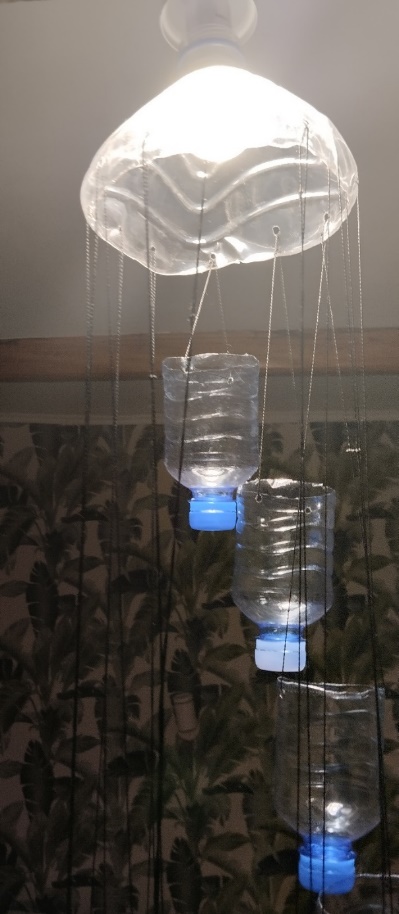 ВисновкиВивчивши літературу з даного питання і виготовши свій світильник, прийшов до висновку, що це лише початок моєї роботи з цим матеріалом.Мої майбутні напрямки роботи – це декор будинків та виготовлення розумних пристороїв (з допомогою плавлення пластику)Пластика дуже багато і треба давати йому «друге життя», щоб не забруднювати нашу Землю. 